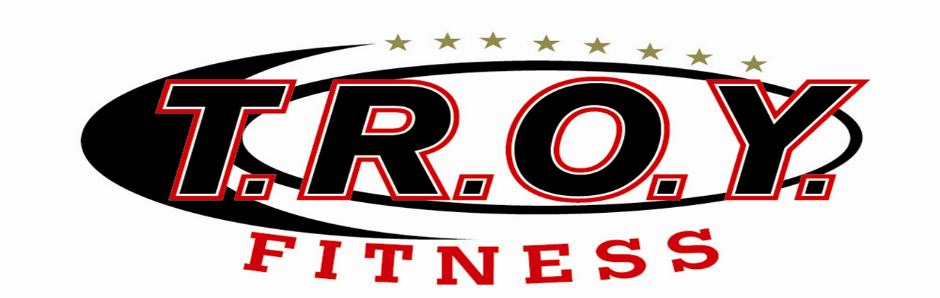 Fitness Journal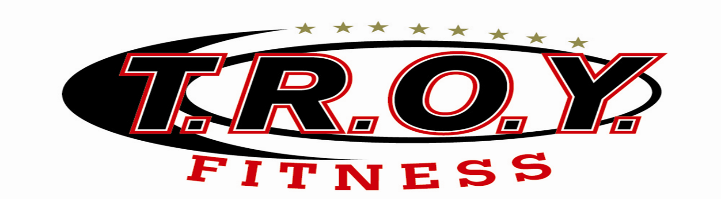 LevelsAwardsLevel 6 Award					30-34 PointsLevel 7 Award					35-39 PointsLevel 8 Award					40 PointsThe awards will be given out for the Spring Fitness test results.  We will add up all 5 Fitness test level to come up with the total points for the awards.GradeSemester20 Min.JogFlex-Arm HangPlankSit and ReachLateral JumpTotal3FallGoalSpring4FallGoalSpring5FallGoalSpringLevelsContinuous JogFlex-Arm HangPlankSit and ReachLateral JumpPacer10:00-2:59:00 sec.:00-:295 cm. or less0-60-1023:00-5:59:01-:04:30-:595.5-107-1211-2036:00-8:59:05-:081:00-1:2910.5-1513-1821-3049:00-11:59:09-:161:30-1:5915.5-2019-2431-45512:00-14:59:17-:252:00-2:2920.5-2525-3046-60615:00-17:59:26-:372:30-2:5925.5-3031-3661-75718:00-19:59:38-:493:00-3:2930.5-34.537-4276-90820:00-21:59:50-:613:30-3:5935-39.543-4891-100922:00-24:59:62-:744:00-4:2940-44.549-59101-1101025:00:75-:904:30-5:0045 cm. +60 +111 +TestWhat is it testing?Suggested activities to help improve in these areas1Continuous JogCardiorespiratory endurancejog, bike, swim, rollerblade, play sports2Flex- Arm HangUpper Body Muscular Strength and Endurancepull-ups, push-ups, resistance bands,3PlankCore Muscular Strength and Endurancesit-ups, planks, suitcases4Sit and ReachLower Body Flexibilitystretch daily5Lateral JumpAgility/ Lower Body Muscular Strengthsquats, box jumps, lunges, sprintsAreas of Fitness                                Definition1Cardiorespiratory endurancethe ability of the heart and lungs to absorb, transport, and utilize oxygen over an extended period of physical exertion.2Muscular Strengththe maximum amount of force that a muscle can exert against some form of resistance in a single effort.3Muscular Enduranceis the ability to move your body or an object repeatedly without getting tired.4Core strengththe strength of the underlying muscles of the torso, which help determine posture.5FlexibilityIt also refers to the mobility of your muscles, which allows for more movement around the joints.6Agilitythe ability to be quick and graceful.